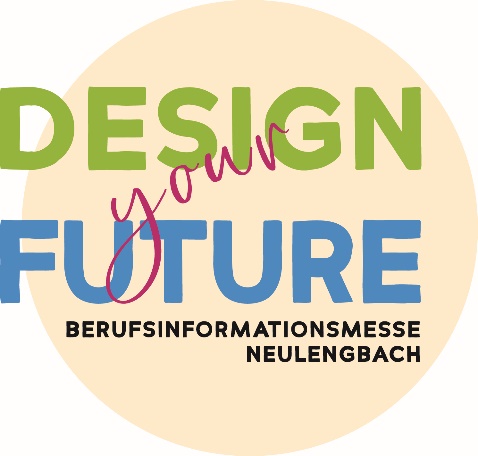 NIMM DEINE ZUKUNFT IN DIE HAND!Berufsinformationsmesse NeulengbachUnser Unternehmen nimmt an der Veranstaltung am 2.10. 2019 im Schulzentrum Neulengbach als Aussteller teil: Ja NeinUnser Unternehmen möchte die Veranstaltung finanziell unterstützen:Konto: AT 91 3266 7000 0072 8139Unser Unternehmen möchte die Veranstaltung als Sponsor für Plakat, Folder, Flyer, Fotobox,.. unterstützen und dafür eine Werbefläche zur Verfügung gestellt bekommen: Ja	 (Sponsorbeitrag wird telefonisch vereinbart)NeinNichtzutreffendes im Antwortmail bitte löschen.